تجهیزات آزمایشگاه عملیات واحد و کنترلردیفعنوانعکس1برج تقطیر سینیدار جهت جداسازی اجزای مخلوط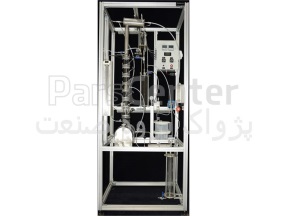 2ستون آکنده جذب گاز دیاکسیدکربن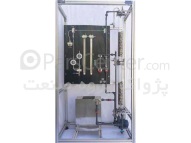 3تبخیرکننده دومرحلهای جهت تغلیظ آب شهری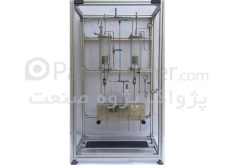 4استخراج جامد-مایع جهت جداسازی روغن از دانه روغنی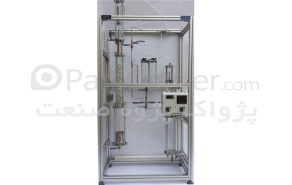 5کنترل اتوماتیک دما توسط انواع کنترلرها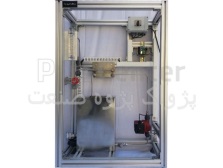 6کنترل اتوماتیک فشار توسط انواع کنترلرها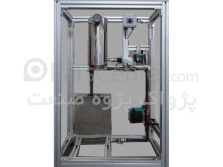 7کنترل اتوماتیک سطح توسط انواع کنترلرها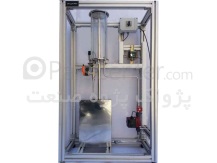 8کنترل یونیورسال صنعتی جهت کنترل دما، فشار، سطح و جریان سیال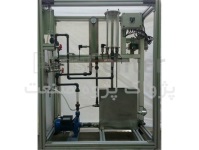 